Gminna Komisja Rozwiązywania Problemów Alkoholowych w Krynicachzaprasza do wzięcia udziału w konkursie plastycznym„Ja i moje hobby”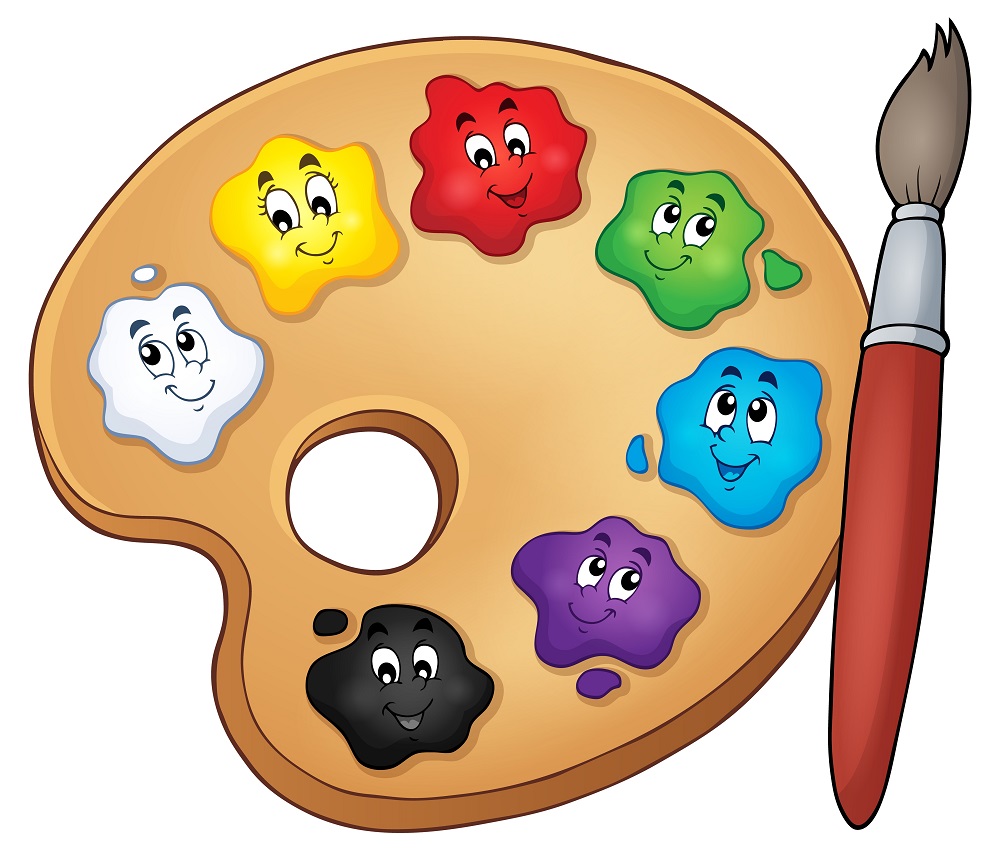 Krynice, dnia 27 kwietnia 2019 rokuREGULAMIN KONKURSUI.	Postanowienia ogólne:1. Organizatorem konkursu jest Gminna Komisja Rozwiązywania Problemów Alkoholowych w Krynicach2. Adresatami konkursu są uczniowie szkół podstawowych z terenu gminy Krynice3. Cele konkursu: - promowanie zdrowego stylu życia bez uzależnień od alkoholu i substancji psychoaktywnych wśród dzieci i młodzieży szkolnej z terenu gminy Krynice- angażowanie wychowawców do prezentacji dzieciom i młodzieży szkolnej ciekawych form spędzania czasu wolnego- zainteresowanie uczestników konkursu do szukania wymarzonego i ulubionego hobbyII. Zasady organizacyjne: 1. Tematyka prac powinna nawiązywać do: - zainteresowań i pasji dziecka- przedstawienia sposobów na nudę- rozwijania posiadanych talentów.2. Przewidziano 3 kategorie wiekowe:- Klasy podstawowe 0-3- Klasy podstawowe 4-6- Gimnazjum3. Prace plastyczne powinny być wykonywane w formacie A34. Obowiązuje płaska technika (farby, pastele, ołówek, kredki)5. Praca powinna być wykonana samodzielnie przez jednego autora6. Każda praca powinna być zaopatrzona w metryczkę (zał. Nr 1)7. Prace wraz z załącznikami należy dostarczyć w terminie do 3 czerwca 2019 roku na adres: Urząd Gminy Krynice, Krynice 1, 22-610 Krynice.Osoba upoważniona do udzielenia informacji dotyczących konkursu: Edyta Komadowska, Urząd Gminy Krynice, parter p. nr 4, tel.: 84 663 02 25.8. Prace konkursowe należy złożyć za pośrednictwem szkoły uczestnika konkursu.9. Do prac należy dołączyć podpisane przez rodziców oświadczenie dotyczące zgody na przetwarzanie danych osobowych w celach związanych z konkursem.10. Laureaci konkursu otrzymają nagrody rzeczowe oraz pamiątkowe dyplomy.III. Postanowienia końcowe1. Organizator poinformuje szkoły biorące udział w konkursie o terminie podsumowania konkursu i wręczenia nagród2. Przystępując do konkursu uczestnik wyraża zgodę na przetwarzanie przez organizatora jego danych osobowych na potrzeby konkursu oraz nieodpłatną publikację pracy konkursowej oraz wizerunku uczestnika, jego imienia i nazwiska oraz szkoły na stronie internetowej Urzędu Gminy Krynice oraz portalu społecznościowym. IV. Załączniki do regulaminu- załącznik Nr 1 – wzór metryczki- załącznik nr 2 – oświadczenie o przetwarzaniu danych osobowych oraz publikację wizerunkuZałącznik nr 1 do RegulaminuMETRYCZKA1. Imię i nazwisko:……………………………………2. Klasa:………………………………………………3. Szkoła:……………………………………………..Załącznik nr 2 do regulaminu konkursuImię i Nazwisko dziecka…………………………………………………………Szkoła…………………………………………………………………………………………………………………………………………………………………Klasa do której uczęszcza dziecko……………………………………………..Wyrażam zgodę na przetwarzanie danych osobowych mojego dziecka przez Urząd Gminy Krynice, Krynice 1, 22-610 Krynice oraz wykorzystanie jego wizerunku utrwalonego na zdjęciach na potrzeby konkursu „W poszukiwaniu talentu”, a w przypadku laureatów konkursu do publikacji nagrodzonych prac, przy zachowaniu zasad określonych w rozporządzeniu Parlamentu Europejskiego i Rady (UE) 2016/679 z dnia 27 kwietnia 2016 r. w sprawie ochrony osób fizycznych w związku z przetwarzaniem danych osobowych i w sprawie swobodnego przepływu takich danych oraz uchylenia dyrektywy 95/46/WE (ogólne rozporządzenie o ochronie danych), publ. Dz. Urz. UE L Nr 119.……………………………..			  		……………………………………Miejscowość, data						         podpis rodzica